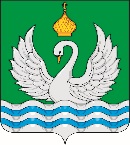 АДМИНИСТРАЦИЯСЕЛЬСКОГО ПОСЕЛЕНИЯ ЛОКОСОВОСургутского муниципального районаХанты-Мансийского автономного округа – ЮгрыПОСТАНОВЛЕНИЕ«09» декабря 2022 года								 	        № 106с. Локосово	Об утверждении программы профилактики рисков причинения вреда (ущерба) охраняемым законом ценностям при осуществлении муниципального контроляна автомобильном транспорте, городском наземном электрическом транспорте и в дорожном хозяйстве в границах населенных пунктов муниципального образования сельское поселение Локосово на 2023 годВ соответствии с Федеральным законом от 31.07.2020 года № 248-ФЗ «О государственном контроле (надзоре) и муниципальном контроле в Российской Федерации», на основании постановления Правительства РФ от 25.06.2021 года № 990 «Об утверждении Правил разработки и утверждения контрольными (надзорными) органами программы профилактики рисков причинения вреда (ущерба) охраняемым законом ценностям», устава сельское поселение Локосово:1.	Утвердить Программу профилактики рисков причинения вреда (ущерба) охраняемым законом ценностям при осуществлении муниципального контроля на автомобильном транспорте, городском наземном электрическом транспорте и в дорожном хозяйстве в границах населенных пунктов муниципального образования сельское поселение Локосово на 2023 год согласно приложению к настоящему постановлению.2.	Хозяйственно-эксплуатационной службе администрации сельского поселения Локосово обеспечить выполнение Программы профилактики.3.	Настоящее постановление разместить на официальном сайте муниципального образования сельское поселение Локосово.4.	Настоящее постановление вступает в силу после его официального опубликования, но не ранее 01.01.2023 года.5.	Контроль за выполнением настоящего постановления оставляю за собой.Глава сельского поселения							  И. В. РомановПриложение к постановлениюадминистрации сельского поселения Локосовоот «09» декабря 2022 года № 106Программа профилактики рисков причинения вреда (ущерба) охраняемым законом ценностям при осуществлении муниципального контроля на автомобильном транспорте, городском наземном электрическом транспорте и в дорожном хозяйстве в границах населенных пунктов муниципального образования сельское поселение Локосово на 2023 год (далее – Программа профилактики)1.	Анализ текущего состояния осуществления вида муниципального контроля, описание текущего уровня развития профилактической деятельности контрольного органа, характеристика проблем, на решение которых направлена Программа профилактикиВид осуществляемого муниципального контроля – муниципальный контроль на автомобильном транспорте, городском наземном электрическом транспорте и в дорожном хозяйстве в границах населенных пунктов муниципального образования сельское поселение Локосово. Муниципальный контроль осуществляется на территории муниципального образования сельское поселение Локосово.Администрация сельского поселения Локосово является органом, уполномоченным на осуществление муниципального контроля на автомобильном транспорте, городском наземном электрическом транспорте и в дорожном хозяйстве в границах населенных пунктов муниципального образования сельское поселение Локосово (далее - администрация, контрольный орган).Обеспечение функций контрольного органа осуществляет хозяйственно-эксплуатационная служба администрации сельского поселения Локосово (далее – служба).1.3.	Предметом муниципального контроля является соблюдение контролируемыми лицами обязательных требований, установленных законами и иными нормативными правовыми актами Российской Федерации в области обеспечения сохранности автомобильных дорог местного значения в границах населенных пунктов муниципального образования сельское поселение Локосово и иными принимаемыми в соответствии с ними нормативными правовыми актами. 1.4.	Объектами муниципального контроля являются юридические лица, индивидуальные предприниматели и граждане, осуществляющие деятельность в границах полос отвода и придорожных полос автомобильных дорог, объекты дорожного сервиса.1.5.	Под контролируемыми лицами при осуществлении муниципального контроля понимаются граждане и организации, указанные в статье 31 Федерального закона № 248-ФЗ от 31.07.2020 года, деятельность, действия или результаты деятельности, которых, подлежат муниципальному контролю.1.6.	Обязательные требования, оценка соблюдения которых является предметом муниципального контроля на автомобильном транспорте и в дорожном хозяйстве установлены Федеральным законом от 08.11.2007 № 257-ФЗ «Об автомобильных дорогах и о дорожной деятельности в Российской Федерации и о внесении изменений в отдельные законодательные акты Российской Федерации».1.7.	Основными видами выявляемых нарушений на автомобильном транспорте и в дорожном хозяйстве являются: нарушение сохранности автомобильных дорог местного значения;нарушение эксплуатации объектов дорожного сервиса, размещенных в полосах отвода и (или) придорожных полосах автомобильных дорог общего пользования.1.8.	При осуществлении муниципального контроля в 2023 году администрацией планируются следующие профилактические мероприятия:поддержание в актуальном состоянии размещенного на официальном сайте администрации сельского поселения Локосово перечня нормативных правовых актов, содержащих обязательные требования, установленные муниципальными правовыми актами, оценка соблюдения которых является предметом, муниципального контроля на автомобильном транспорте и в дорожном хозяйстве;информирование юридических лиц, индивидуальных предпринимателей по вопросам соблюдения обязательных требований, установленных муниципальными правовыми актами; обобщение практики осуществления муниципального контроля на автомобильном транспорте и в дорожном хозяйстве, размещение на официальном сайте органа муниципального контроля соответствующих обобщений.Основными проблемами, которые по своей сути являются причинами основной части нарушений на автомобильном транспорте и в дорожном хозяйстве, выявляемых контрольным (надзорным) органом, являются:непонимание необходимости исполнения требований на автомобильном транспорте и в дорожном хозяйстве у подконтрольных субъектов; отсутствие информирования подконтрольных субъектов о требованиях на автомобильном транспорте и в дорожном хозяйстве; отсутствие системы обратной связи с подконтрольными субъектами по вопросам применения требований на автомобильном транспорте и в дорожном хозяйстве, в том числе с использованием современных информационно-телекоммуникационных технологий.2.	Цели и задачи реализации Программы профилактики2.1.	Цели реализации Программы профилактики и проведения профилактической работы:1)	стимулирование добросовестного соблюдения обязательных требований всеми контролируемыми лицами;2)	устранение условий, причин и факторов, способных привести к нарушениям обязательных требований и (или) причинению вреда (ущерба) охраняемым законом ценностям;3)	создание условий для доведения обязательных требований до контролируемых лиц, повышение информированности о способах их соблюдения.2.2.	Проведение профилактических мероприятий Программы профилактики позволяет решить следующие задачи:1)	Предотвращение рисков причинения вреда (ущерба) охраняемым законом ценностям;2)	Проведение профилактических мероприятий, направленных на предотвращение и снижение риска причинения вреда (ущерба) охраняемым законом ценностям;3)	Информирование, консультирование контролируемых лиц с использованием информационно-телекоммуникационных технологий;4)	Обеспечение доступности информации об обязательных требованиях и необходимых мерах по их исполнению.3.	Перечень профилактических мероприятий, сроки (периодичность) их проведенияКонтрольный орган может проводить профилактические мероприятия, не предусмотренные Программой профилактики.В целях добровольного определения контролируемыми лицами уровня соблюдения ими обязательных требований возможно осуществление самостоятельной оценки соблюдения обязательных требований (самообследование). В рамках самообследования, также обеспечивается возможность получения контролируемыми лицами сведений о соответствии принадлежащих им объектов контроля критериям риска.Самообследование осуществляется в автоматизированном режиме с использованием формы проверочного листа, утвержденного постановлением администрации и размещенного на официальном сайте контрольного органа в сети "Интернет" и может касаться как контролируемого лица в целом, так и его обособленных подразделений, иных объектов.4.	Показатели результативности и эффективности Программы профилактики рисков причинения вреда№ п/пНаименование мероприятия по профилактике Срок исполненияОтветственные подразделения и (или) ответственные должностные лица1.Информирование контролируемых лиц и иных заинтересованных лиц по вопросам соблюдения обязательных требований посредством размещения и поддержания в актуальном состоянии на официальном сайте администрации в сети «Интернет» сведений, предусмотренных частью 3 статьи 46 Федерального закона № 248-ФЗ.Размещение сведений в течение года(по мере необходимости)Актуализация сведений в срок не позднее 5 рабочих дней с момента их измененияДолжностное лицо, ответственное за размещение информации, определенное распоряжением администрации2.Консультирование должностным лицом контрольного (органа (по телефону, посредством видео-конференц-связи, на личном приеме либо в ходе проведения профилактического мероприятия, контрольного (мероприятия) по вопросам, связанным с организацией и осуществлением муниципального контроля на автомобильном транспорте, городском наземном электрическом транспорте и в дорожном хозяйстве в границах населенных пунктов муниципального образования сельское поселение Локосово в отношении контролируемых лицПо обращениям контролируемых лиц и их представителей, поступившим в течение годаДолжностное лицо, уполномоченное на осуществление мероприятий по профилактике нарушений обязательных требований№ п/пНаименование показателяВеличина1.Полнота информации, размещенной на официальном сайте контрольного органа в сети «Интернет» в соответствии с частью 3 статьи 46 Федерального закона от 31 июля 2021 г. № 248-ФЗ «О государственном контроле (надзоре) и муниципальном контроле в Российской Федерации»100 %2.Удовлетворенность контролируемых лиц и их представителей консультированием контрольного органа100 % от числа обратившихся3.Количество проведенных профилактических мероприятий0